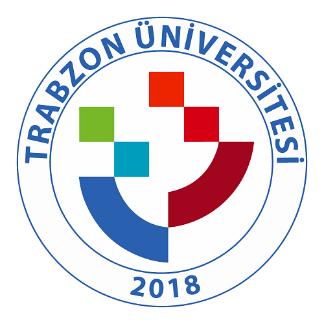 TRABZON ÜNİVERSİTESİ B.1.2.1.TRÜ Bologna Süreci Bilgi Paketi Ders Kataloğu (http://bologna.trabzon.edu.tr/tr/programlar/5368 ).DERS BİLGİ PAKETİ LisansBEDEN EĞİTİMİ VE SPOR YÜKSEKOKULUANTRENÖRLÜK EĞİTİMİ PROGRAMIBEDEN EĞİTİMİ VE SPOR ÖĞRETMENLİĞİ PROGRAMISPOR YÖNETİCİLİĞİ PROGRAMIDEVLET KONSERVATUVARIMÜZİK TEORİSİ PROGRAMIMÜZİKOLOJİ PROGRAMIMÜZİKOLOJİ PROGRAMI (KKTC UYRUKLU)FATİH EĞİTİM FAKÜLTESİBİLGİSAYAR VE ÖĞRETİM TEKNOLOJİLERİ ÖĞRETMENLİĞİ PROGRAMIREHBERLİK VE PSİKOLOJİK DANIŞMANLIK PROGRAMIREHBERLİK VE PSİKOLOJİK DANIŞMANLIK PROGRAMI (İÖ)MÜZİK ÖĞRETMENLİĞİ PROGRAMIMÜZİK ÖĞRETMENLİĞİ PROGRAMI (KKTC UYRUKLU)RESİM-İŞ ÖĞRETMENLİĞİ PROGRAMIRESİM-İŞ ÖĞRETMENLİĞİ PROGRAMI (İÖ)BİYOLOJİ ÖĞRETMENLİĞİ PROGRAMIFEN BİLGİSİ ÖĞRETMENLİĞİ PROGRAMIFİZİK ÖĞRETMENLİĞİ PROGRAMIİLKÖĞRETİM MATEMATİK ÖĞRETMENLİĞİ PROGRAMIİLKÖĞRETİM MATEMATİK ÖĞRETMENLİĞİ PROGRAMI(İÖ)KİMYA ÖĞRETMENLİĞİ PROGRAMIKİMYA ÖĞRETMENLİĞİ PROGRAMIMATEMATİK ÖĞRETMENLİĞİ PROGRAMIFİZİK ÖĞRETMENLİĞİ PROGRAMIİŞİTME ENGELLİLER ÖĞRETMENLİĞİ PROGRAMIÖZEL EĞİTİM ÖĞRETMENLİĞİ PROGRAMIÖZEL EĞİTİM ÖĞRETMENLİĞİ PROGRAMI (KKTC UYRUKLU)ZİHİN ENGELLİLER ÖĞRETMENLİĞİ PROGRAMIZİHİN ENGELLİLER ÖĞRETMENLİĞİ PROGRAMI (İÖ)OKUL ÖNCESİ ÖĞRETMENLİĞİ PROGRAMIOKUL ÖNCESİ ÖĞRETMENLİĞİ PROGRAMI (İÖ)SINIF ÖĞRETMENLİĞİ PROGRAMICOĞRAFYA ÖĞRETMENLİĞİ PROGRAMISOSYAL BİLGİLER ÖĞRETMENLİĞİ PROGRAMITÜRKÇE ÖĞRETMENLİĞİ PROGRAMIİNGİLİZCE ÖĞRETMENLİĞİ PROGRAMIGÜZEL SANATLAR FAKÜLTESİRESİM PROGRAMIHUKUK FAKÜLTESİHUKUK PROGRAMIİLAHİYAT FAKÜLTESİİLAHİYAT PROGRAMIİLAHİYAT PROGRAMI (İÖ)İLETİŞİM FAKÜLTESİGAZETECİLİK PROGRAMIHALKLA İLİŞKİLER VE REKLAMCILIK PROGRAMISPOR BİLİMLERİ FAKÜLTESİANTRENÖRLÜK EĞİTİMİ PROGRAMIBEDEN EĞİTİMİ VE SPOR ÖĞRETMENLİĞİ PROGRAMIREKREASYON PROGRAMISPOR YÖNETİCİLİĞİ PROGRAMI